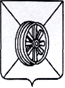 АДМИНИСТРАЦИЯ ГРЯЗИНСКОГОМУНИЦИПАЛЬНОГО РАЙОНАМуниципальное бюджетное общеобразовательноеучреждение средняя общеобразовательная школас. Большой СамовецПРИКАЗот 31.08.2022 г. №«Об утверждении учебников, планируемых к использованию в МБОУ СОШ с. Большой Самовец в 2022-2023 учебном году».         В соответствии с Приказом Министерства просвещения Российской Федерации от 23.12.2020 № 766 "О внесении изменений в федеральный перечень учебников, допущенных к использованию при реализации имеющих государственную аккредитацию образовательных программ начального общего, основного общего, среднего общего образования организациями, осуществляющими образовательную деятельность, утвержденный приказом Министерства просвещения Российской Федерации от 20 мая 2020 г. № 254ПРИКАЗЫВАЮ утвердить для использования следующий список учебников:                                                     Директор школы                              В.В.ГолышкинаКлассАвторНаименование учебникаИздательствоКлассАвторНаименование учебникаИздательство1а,1бКанакина В.П., Горецкий В.Г.Русский язык. в 2х ч.ОАО «Издательство Просвещение 1а,1бКлиманова Л.Ф.. Горецкий В.Г., Голованова М.В, и др.Литературное чтение  в 2х ч.ОАО «Издательство Просвещение 1а,1бГорецкий В.Г., Кирюшкин В.А.Азбука в 2х ч.ОАО «Издательство Просвещение 1а,1бМоро М.И.. Бантова М.А., Бельтюкова Г.В. и др.Математика  в 2х ч.ОАО «Издательство Просвещение 1а,1бПлешаков А.А.Окружающий мир. В 2х ч.ОАО «Издательство Просвещение 1а,1бНеменская Л.А.Изобразительное искусствоОАО «Издательство Просвещение 1а,1бКритская Е.Д, Сергеева Г.П., Шмагина Т.С.МузыкаОАО «Издательство Просвещение 1а,1бГеронимус Т.М.ТехнологияООО «АСТ-ПРЕСС ШКОЛА»1а,1бЛисицкая Т.С., Новикова Л.А.Физическая культура 1клАСТ Астрель2а,2б – Канакина В.П., Горецкий В.Г.Русский язык. в 2х ч.ОАО «Издательство Просвещение 2а,2б – Климанова Л.Ф.. Горецкий В.Г., Голованова М.В, и др.Литературное чтение  в 2х ч.ОАО «Издательство Просвещение 2а,2б – Афанасьева О.В., Михеева И.В. Английский язык (в 2 частях)ООО «ДРОФА»2а,2б – Моро М.И.. Бантова М.А., Бельтюкова Г.В. и др.Математика в 2х ч.ОАО «Издательство Просвещение 2а,2б – Плешаков А.А.Окружающий мир. В 2хч.ОАО «Издательство Просвещение 2а,2б – Коротеева Е.И.Изобразительное искусствоОАО «Издательство Просвещение 2а,2б – Критская Е.Д, Сергеева Г.П., Шмагина Т.С.МузыкаОАО «Издательство Просвещение 2а,2б – Геронимус Т.М.ТехнологияООО «АСТ-ПРЕСС ШКОЛА»2а,2б – Лисицкая Т.С., Нновикова Л.А.Физическая культураАСТ Астрель3а,3б Канакина В.П., Горецкий В.Г.Русский язык. в 2х ч.ОАО «Издательство Просвещение 3а,3б Климанова Л.Ф.. Горецкий В.Г., Голованова М.В, и др.Литературное чтение  в 2х ч.ОАО «Издательство Просвещение 3а,3б Афанасьева О.В., Михеева И.В. Английский язык (в 2 частях)ООО «ДРОФА»3а,3б Моро М.И.. Бантова М.А., Бельтюкова Г.В. и др.Математика в 2х ч.ОАО «Издательство Просвещение 3а,3б Семёнов А.Л., Рудченко Т.А.Информатика 3-4клОАО «Издательство Просвещение3а,3б Семёнов А.Л., Рудченко Т.А. Информатика 3кл.ОАО «Издательство Просвещение3а,3б Плешаков А.А.Окружающий мир. В 2х ч.ОАО «Издательство Просвещение 3а,3б Горяева Н.А.Изобразительное искусствоОАО «Издательство Просвещение 3а,3б Критская Е.Д, Сергеева Г.П., Шмагина Т.С.МузыкаОАО «Издательство Просвещение 3а,3б Геронимус Т.М.ТехнологияООО «АСТ-ПРЕСС ШКОЛА»3а,3б Лисицкая Т.С., Нновикова Л.А.Физическая культура 3-4 кл.АСТ Астрель4а,4б Канакина В.П., Горецкий В.Г.Русский язык. в 2х ч.ОАО «Издательство Просвещение 4а,4б Климанова Л.Ф.. Горецкий В.Г., Голованова М.В, и др.Литературное чтение  в 2х ч.ОАО «Издательство Просвещение 4а,4б Афанасьева О.В., Михеева И.В. Английский язык (в 2 частях)ООО «ДРОФА»4а,4б Моро М.И.. Бантова М.А., Бельтюкова Г.В. и др.Математика  в 2х ч.ОАО «Издательство Просвещение 4а,4б Плешаков А.А.Окружающий мир. В 2хч.ОАО «Издательство Просвещение 4а,4б Костюкова Т.А., Воскресенский О.В., Савченко К.В. и др.Основы духовно-нравственной культуры народов России. Основы религиозных культур и светской этики. Основы православной культуры.4-5кл.ООО «ДРОФА»4а,4б Неменская Л.А.Изобразительное искусствоОАО «Издательство Просвещение 4а,4б Критская Е.Д, Сергеева Г.П., Шмагина Т.С.МузыкаОАО «Издательство Просвещение 4а,4б Геронимус Т.М.ТехнологияООО «АСТ-ПРЕСС ШКОЛА»4а,4б Семёнов А.Л., Рудченко Т.А. Информатика 4кл.ОАО «Издательство Просвещение5а,5б Ладыженская, Т.А. Баранов, Тростенцова Л.А.Русский языкОАО «Издательство Просвещение 5а,5б Коровина В.Я., Журавлев В.П., Короин В.И.ЛитератураОАО «Издательство Просвещение 5а,5б Афанасьева О.В., Михеева И.В. Английский язык в 2-х частяхООО «ДРОФА»5а,5б Михайловский Ф.А.Всеобщая историяООО «Русское слово» 5а,5б Боголюбов Л.Н., Виноградова Н.Ф., Городецкая Н.И. и др. / Под ред. Боголюбова Л.Н., Ивановой Л.Ф.ОбществознаниеОАО «Издательство Просвещение 5а,5б Мерзляк А.Г., Полонский В.Б., Кучменко В.С.МатематикаВентана - Граф5а,5б Баринова И.И., Плешаков А.А.,Сонин Н.И.География (5а класс)ООО «ДРОФА»5а,5б Алексеев А.И., Николина В.В., Липкина Е.К. и другиеГеография (5б класс)Просвещение5а,5б Пономарева Н.Н., Николаев И.В.,Корнилова О.А.БиологияООО Издательский центр ВЕНТАНА-ГРАФ5а,5б Горяева Н.А., Островская О.В. / Под ред. Неменского Б.М.Изобразительное искусствоОАО "Издательство" Просвещение"5а,5б Сергеева Г.П., Критская Е.Д.МузыкаОАО "Издательство" Просвещение"5а,5б Тищенко А.Т., Симоненко В.Д.Технология. Индустриальные технологииООО Издательский центр ВЕНТАНА-ГРАФ5а,5б Синицина Н.В., Симоненко В.Д.Технология. Технология ведения домаООО Издательский центр ВЕНТАНА-ГРАФ5а,5б Матвеев А.П.Физическая культураОАО "Издательство" Просвещение"5а,5б Виноградова Н.Ф., Власенко В.И., Поляков А.В.Основы духовно-нравственной культуры народов РоссииООО Издательский центр ВЕНТАНА-ГРАФ6а,6б М.Т.Баранов, Ладыженская  Т.А. Тростенцова Л.А.Русский языкОАО «Издательство Просвещение 6а,6б Полухина В.П., Коровина В.Я., Журавлев В.П.ЛитератураООО «ИОЦ Мнемозина»6а,6б Афанасьева О.В., Михеева И.В., Баринова К.М.Английский языкДрофа6а,6б Селиванова Н.А., Шашурина А.Ю.Французский язык. Второй иностранный язык. В 2-х частяхОАО «Издательство Просвещение 6а,6б Пчелов Е.В., Лукин П.ВИстория России с древнейших времен времен до начала XVIIв.ООО «Русское слово-учебник»6а,6б Бойцов М.А., Шукуров Р.М.Всеобщая история. История средних вековООО «Русское слово-учебник» 6а,6б Боголюбов Л.Н., Виноградова Н.Ф., Городецкая Н.И. и другиеОбществознаниеОАО «Издательство Просвещение6а,6б Герасимова Т.П., Неклюкова Н.П.География (6а класс)ООО «ДРОФА»6а,6б Алексеев А.И., Николина В.В., Липкина Е.К. и другиеГеография (6б класс)Просвещение6а,6б Мерзляк А.Г., Полонский В.Б., Кучменко В.С.Математика 6 кл.ООО Издательский центр ВЕНТАНА-ГРАФ6а,6б Пономарева Н.Н., Корнилова О.А., Кучменко В.С.Биология. 6 класс.ООО Издательский центр ВЕНТАНА-ГРАФ6а,6б Неменская Л.А.Изобразительное искусствоОАО «Издательство Просвещение 6а,6б Сергеева Г.П., Критская Е.Д.МузыкаОАО "Издательство" Просвещение"6а,6б Тищенко А.Т., Симоненко В.Д.Технология. Индустриальные технологииООО Издательский центр ВЕНТАНА-ГРАФ6а,6б Синицина Н.В., Симоненко В.Д.Технология. Технология ведения домаООО Издательский центр ВЕНТАНА-ГРАФ6а,6б Матвеев А.П.Физическая культураОАО "Издательство" Просвещение"6а,6б Фролов М.П., Шолох В.П., Юрьева М.Основы безопасности жизнедеятельностиООО "Издательство Астрель"6а,6б Босова Л.Л., Босова А.Ю.ИнформатикаБином            7а, 7б М.Т.Баранов, Ладыженская  Т.А. Тростенцова Л.А.Русский языкОАО «Издательство Просвещение            7а, 7б Полухина В.П., Коровина В.Я., Журавлев В.П.ЛитератураОАО «Издательство Просвещение            7а, 7б Афанасьева О.В., Михеева И.В., Баринова К.М.Английский языкООО «ДРОФА»           7а, 7б Селиванова Н.А., Шашурина А.Ю.Французский язык. Второй иностранный язык. 7-8 классОАО «Издательство Просвещение            7а, 7б Пчелов Е.В., Лукин П.ВИстория России с древнейших времен времен до начала XVIIв.ООО «Русское слово-учебник»           7а, 7б Дмитриева О.В. Под ред. Карпова С.П.Всеобщая история. История Нового времени. Конец XV-XVII векООО «Русское слово-учебник»            7а, 7б Виноградова Н.Ф., Городецкая Н.И.ОбществознаниеОАО «Издательство Просвещение           7а, 7б Душина И.В., Коринская В.А., Щенев В.А.География (7а класс)ООО «ДРОФА»           7а, 7б Алексеев А.И.. Николина В.В.. Липкина Е.К. и др.География (7б класс)ОАО «Издательство Просвещение           7а, 7б Мерзляк А.Г., Полонский В.Б., Кучменко В.С.Алгебра 7 кл.ООО Издательский центр ВЕНТАНА-ГРАФ           7а, 7б Атанасян Л.С., Бутузов В.Ф., Кадомцев С.Б. и др.Геометрия. 7-9 классыОАО «Издательство Просвещение            7а, 7б Босова Л.Л., Босова А.Ю.ИнформатикаООО «БИНОМ. Лаборатория знаний»           7а, 7б Перышкин А.В.ФизикаООО «ДРОФА»           7а, 7б Константинов В.М., Бабенко В.Г., Кучменко В.С. / Под ред. Константинова В.М.БиологияООО Издательский центр ВЕНТАНА-ГРАФ           7а, 7б Питерских А.С. Гуров Г.Е. под реакцией Неменского Б.М.Изобразительное искусствоОАО «Издательство Просвещение            7а, 7б Сергеева Г.П., Критская Е.Д.МузыкаОАО «Издательство Просвещение            7а, 7б Тищенко А.Т., Симоненко В.Д.Технология. Индустриальные технологииООО Издательский центр ВЕНТАНА-ГРАФ           7а, 7б Синицина Н.В., Симоненко В.Д.Технология. Технология ведения домаООО Издательский центр ВЕНТАНА-ГРАФ           7а, 7б Фролов М.П., Юрьева М.В., Шолох В.П., Мишин Б.И.,  Воробьёва Ю.Л. Основы безопасности жизнедеятельности (7а класс)ООО "Издательство Астрель"           7а, 7б Виноградова Н.Ф. Смирнов Д.В. Сидоренко Л.В. Татнин А.Б.Основы безопасности жизнедеятельности 7-9 кл. (7б класс)ООО Издательский центр ВЕНТАНА-ГРАФ8а, 8бТростенцова Л.А,Ладыженская Т.А, Дейкина АД. и др.Русский язык (7а класс)ОАО «Издательство Просвещение 8а, 8бРыбченкова Л.М., Александрова Русский язык (7б класс)ОАО «Издательство Просвещение Коровина В.Я., Журавлёв В.П., Коровин В.И.Литература. В 2-х частяхОАО «Издательство Просвещение Афанасьева О.В., Михеева И.В., Баранова К.М.Английский язык 8 Класс В 2-х частях	ООО «ДРОФА»Захаров В.Н.., Пчелов Е.В../ Под ред. Петрова Ю.А.История РоссииООО «Русское слово-учебник» Загладин Н.В.Всеобщая история.ООО «Русское слово-учебник» Боголюбов Л.Н.ОбществознаниеОАО «Издательство Просвещение Баринова И.И. География (7а класс)ООО «ДРОФА»Алексеев А.И.. Николина В.В.География (7б класс)ОАО «Издательство ПросвещениеМерзляк А.Г., Полонский В.Б., Якир М.С..Алгебра ООО Издательский центр ВЕНТАНА-ГРАФБосова Л.Л., Босова А.Ю.ИнформатикаООО «БИНОМ. Лаборатория знаний»Перышкин АВ.Физика (7а класс)ООО «ДРОФА»Перышкин И.М., Иванов А.И.Физика (7б класс)ОАО «Издательство Просвещение Драгомилов АГ. Маш Р.Д.БиологияООО Издательский центр ВЕНТАНА-ГРАФРудзитис Г.Е., Фельдман Ф.Г.ХимияОАО «Издательство Просвещение Виноградова Н.Ф. Смирнов Д.В. Сидоренко Л.В. Татнин А.Б.Основы безопасности жизнедеятельности 7-9кл.ООО Издательский центр ВЕНТАНА-ГРАФМатвеев А. П.Физическая культура. 8-9 классы. ОАО «Издательство Просвещение Симоненко В.Д., Электов А.А., Гончаров Б.А., Очинин О.П., Елисеева Е.В., Богатырёв А.Н.Технология. 8 класс	ООО Издательский центр ВЕНТАНА-ГРАФПитерских А.С. / Под ред. Неменского Б.М.Изобразительное искусство ОАО «Издательство ПросвещениеСергеева Г.П.. Критская Е.Д.МузыкаОАО «Издательство Просвещение9а, 9б 9а, 9б Рыбченкова Л.М.. Александрова О.М.. Загооовская О.В. и до.Русский языкОАО «Издательство Просвещение 9а, 9б 9а, 9б Коровина В.Я., Журавлёв В.П., Коровин В.И. и др.Литература. ОАО «Издательство Просвещение 9а, 9б 9а, 9б Биболетова М.З.. Бабушис Е.Е.. Кларк О.И.. Морозова А.Н.. Соловьева И.Ю.Английский языкООО «ДРОФА»9а, 9б 9а, 9б Афанасьева О.В., Михеева И.В., Баранова К.М.Английский язык ООО «ДРОФА»9а, 9б 9а, 9б Соловьёв К.А.. Шевырёв А. П./ Под ред. Петрова Ю.А.История России. 1801-1914 гг.ООО «Русское слово-учебник» 9а, 9б 9а, 9б Загладин Н.В.. Белоусов Л.С. Под ред. Карпова С.П.Всеобщая история. История Нового времени. 1801-1914ООО «Русское слово-учебник» 9а, 9б 9а, 9б Боголюбов Л. Н., Матвеев А. И., Жильцова Е. И. и др. / Под ред. Боголюбова Л. Н., Лазебниковой А. Ю., Матвеева А. И.Обществознание. 9 класс. Учебник для общеобразовательных организацийОАО «Издательство Просвещение 9а, 9б 9а, 9б Алексеев А.И.. Николина В.В.. Липкина Е.К. и др.ГеографияОАО «Издательство Просвещение9а, 9б 9а, 9б Мерзляк А.Г., Полонский В.Б., Якир М.С.Алгебра ООО Издательский центр ВЕНТАНА-ГРАФ9а, 9б 9а, 9б Босова Л.Л., Босова А.Ю.ИнформатикаБИНОМ. Лаборатория знаний9а, 9б 9а, 9б Перышкин А.В., Гутник Е.М.ФизикаООО «ДРОФА»9а, 9б 9а, 9б Пономарёва И.Н.. Корнилова О.А.. Чернова Н.М. / Под ред. Пономарёвой И.Н.БиологияООО Издательский центр ВЕНТАНА-ГРАФ9а, 9б 9а, 9б Рудзитис Г.Е., Фельдман Ф.Г.ХимияОАО «Издательство Просвещение 9а, 9б 9а, 9б Виноградова Н.Ф. Смирнов Д.В. Сидоренко Л.В. Татнин А.Б.Основы безопасности жизнедеятельности 7-9 кл.ООО Издательский центр ВЕНТАНА-ГРАФ9а, 9б 9а, 9б Матвеев А. П.Физическая культура. 8-9 классы. ОАО «Издательство Просвещение 1010Гольцова Н.Г., Шамшин И.В., Мищерина М.А.Русский язык и литература. Русский язык. В 2 ч. (базовый уровень) 10-11кл.Русское слово1010Лебедев Ю.В.Русский язык и литература. Литература (базовый уровень). В 2-х частяхИздательство «Просвещение»1010Афанасьева О.В., Михеева И.В., Баранова К.М.Английский языкТитул 1010Сахаров А.Н., Загладин Н.В.История (базовый уровень)Русское слово1010Никонов В.А.. Девятое С.В. Под ред. Карпова С.П.История. История России 1914 г. - начало XXI в. (базовый и углублённый уровни) (в 2 частях)ООО «Русское слово-учебник» 1010Загладин Н.В.. Белоусов Л.С. Под ред. Карпова С. П.История. Всеобщая история. Новейшая история. 1914 г.-начало XXI в. (базовый и углублённый уровни) 10-11 кл.ООО «Русское слово-учебник» 1010Боголюбов Л.Н., Аверьянов Ю.И., Белявский А.В. и др. / Под ред. Боголюбова Л.Н., Лазебниковой А.Ю., Телюкиной М.В.Обществознание (базовый уровень)Издательство «Просвещение»1010Максаковский В.П.География (базовый уровень) 10-11кл.Издательство «Просвещение»1010Никольский СМ., Потапов М.К., Решетников Н.Н. и др.Алгебра и начала математического анализа (базовый и углубленный уровень)Издательство «Просвещение»1010Алимов Ш.А.. Колягин Ю.М.. Ткачёва М.В. и др.Математика: алгебра и начала математического анализа. Геометрия. Алгебра и начала математического анализа (базовый и Углубленный уровни) 10-11 кл.ОАО «Издательство Просвещение1010Атанасян Л.С, Бутузов В.Ф., Кадомцев СБ. и др.Геометрия (базовый и углубленный уровень)10-11кл.Издательство «Просвещение»1010Семакин И.Г., Хеннер Е.К., Шеина Т.Ю.Информатика. Базовый уровень: учебник для 10 классаБИНОМ. Лаборатория знаний1010Мякишев Г.Я., Буховцев Б.Б., Сотский Н.Н. / Под ред. Парфентьевой НА.Физика (базовый уровень)Издательство «Просвещение»1010Рудзитис Г.Е, Фельдман Ф.Г.ХимияПросвещение 1010Пономарёва И.Н., Корнилова О.А., ЛощилинаТ.Е. / Под ред. Пономарёвой И.Н.Биология. 10 класс: базовый уровеньИздательский центр ВЕНТАНА-ГРАФ1010Данилова Г.И.Искусство. Базовый уровеньДРОФА1010Симоненко В.Д., Очинин О.П., Матяш Н.В., Виноградов Д.В.Технология. 10-11 классы: базовый уровеньИздательский центр ВЕНТАНА-ГРАФ1010Лях В.И.Физическая культура 10-11клПросвещение 1010Фролов МП., ШолохВ.П., Юрьева М.В., Мишин Б.И. / Под ред. Воробьёва Ю.Л.Основы безопасности жизнедеятельности (базовый уровень)Издательство Астрель1111Гольцова Н.Г., Шамшин И.В., Мищерина М.А.Русский язык и литература. Русский язык. В 2 ч. (базовый уровень) 10-11кл.Русское слово1111Михайлов О.Н.. Шайтанов И.О.. Чалмаев В.А. и др. / Под ред. Журавлёва В.П.Русский язык и литература. Литература (базовый уровень). В 2-х частях 11кл.ОАО «Издательство Просвещение1111Кириллов В.В.. Бравина М.А. / Под ред. Петрова Ю.А.История. История России до 1914 г. Повторительно-обобщающий курс (базовый и углублённый уровень)ООО «Русское слово-учебник» 1111Загладин Н.В.. Белоусов Л.С. Под ред. Карпова С. П.История. Всеобщая история. Новейшая история. 1914 г.-начало XXI в. (базовый и углублённый уровни)10-11кл.ООО «Русское слово-учебник» 1111Боголюбов Л.Н., Лазебникова А.Ю., Матвеев А.И.и др. / Под ред. Боголюбова Л.Н., Лазебниковой А.Ю.Обществознание ООО «Русское слово-учебник» 1111Семакин И.Г., Хеннер Е.К., Шеина Т.Ю.ИнформатикаБИНОМ. Лаборатория знаний1111Никольский С.М., Потапов М.К., Решетников Н.Н. и др.Математика: алгебра и начала математического анализа, геометрия. Алгебра и начала математического анализа (базовый и углубленный уровень)ОАО «Издательство Просвещение1111Мякишев Г.Я.. Петрова М. А. и др.Физика ОАО «Издательство Просвещение1111Рудзитис Г.Е, Фельдман Ф.Г.ХимияОАО «Издательство Просвещение1111Беляев Д.К.. Дымшиц Г.М.. Бородин П.М. и др. / Под ред. Беляева Д.К.. Дымшииа Г.М.Биология. 11 класс: базовый уровеньООО Издательский центр ВЕНТАНА-ГРАФ1111Смирнов А.ПТ., Фролов М.П., Под ред. Воробьёва Ю.Л. Основы безопасности жизнедеятельностиООО «АСТ-ПРЕСС ШКОЛА»1111Воронцов-Вельяминов Б.А., Страут Е.К.		Астрономия Базовый уровень. 11 КлассООО «ДРОФА»